平成2９年度第１回ナノ材料応用技術セミナー「超撥水と超親水について」主催　京都府中小企業技術センター相反する撥水と親水。これらの技術は学術的な表面科学の分野だけでなく、建築、繊維、エレクトロニクス分野でも注目を集めています。本セミナーでは、さらに接触角が大きくなった超撥水と小さくなった超親水について研究や製品に使用されている技術をご紹介します。日　時　　平成２９年１０月１３日（金） 13 : ３0 ～ 17 : 00会　場　　京都府産業支援センター　5F研修室〒600-8813	　京都市下京区中堂寺南町134  (七本松通五条下ル)　京都リサーチパーク東地区内内　容◇「ナノ構造制御による超撥水性・超親水性を有する光機能界面の開発」◇「様々な製品の汚れを防ぐコーティング技術」◇ 意見交換会受講料　　　無　料定　員　　　40名（※ 定員を超えた場合、その旨ご本人に連絡します。）申込方法　　裏面の参加申込書をご利用の上、ＦＡＸまたはE-mailで申込みください。お問合せ　　京都府中小企業技術センター　応用技術課 表面・微細加工担当TEL 075-315-8634   FAX 075-315-9497 E-mail　 ouyou@kptc.jp京都府中小企業技術センター　応用技術課　表面・微細加工担当 宛（ＦＡＸ：０７５－３１５－９４９７）平成２９年度第1回ナノ材料応用技術セミナー 「超撥水と超親水について」申込書申込書にご記入いただいた個人情報は、本研修会参加者名簿として利用させていただきます。なお、各種セミナー等に関する情報を当センターが発行するメールマガジン等でお知らせすることがあります。＜会場、交通のご案内＞　場　　所　：　京都府産業支援センター　５Ｆ研修室　住　　所　：　京都市下京区中堂寺南町134  (七本松通五条下ル)　京都リサーチパーク東地区内　アクセス　：　ＪＲ丹波口駅より西に徒歩５分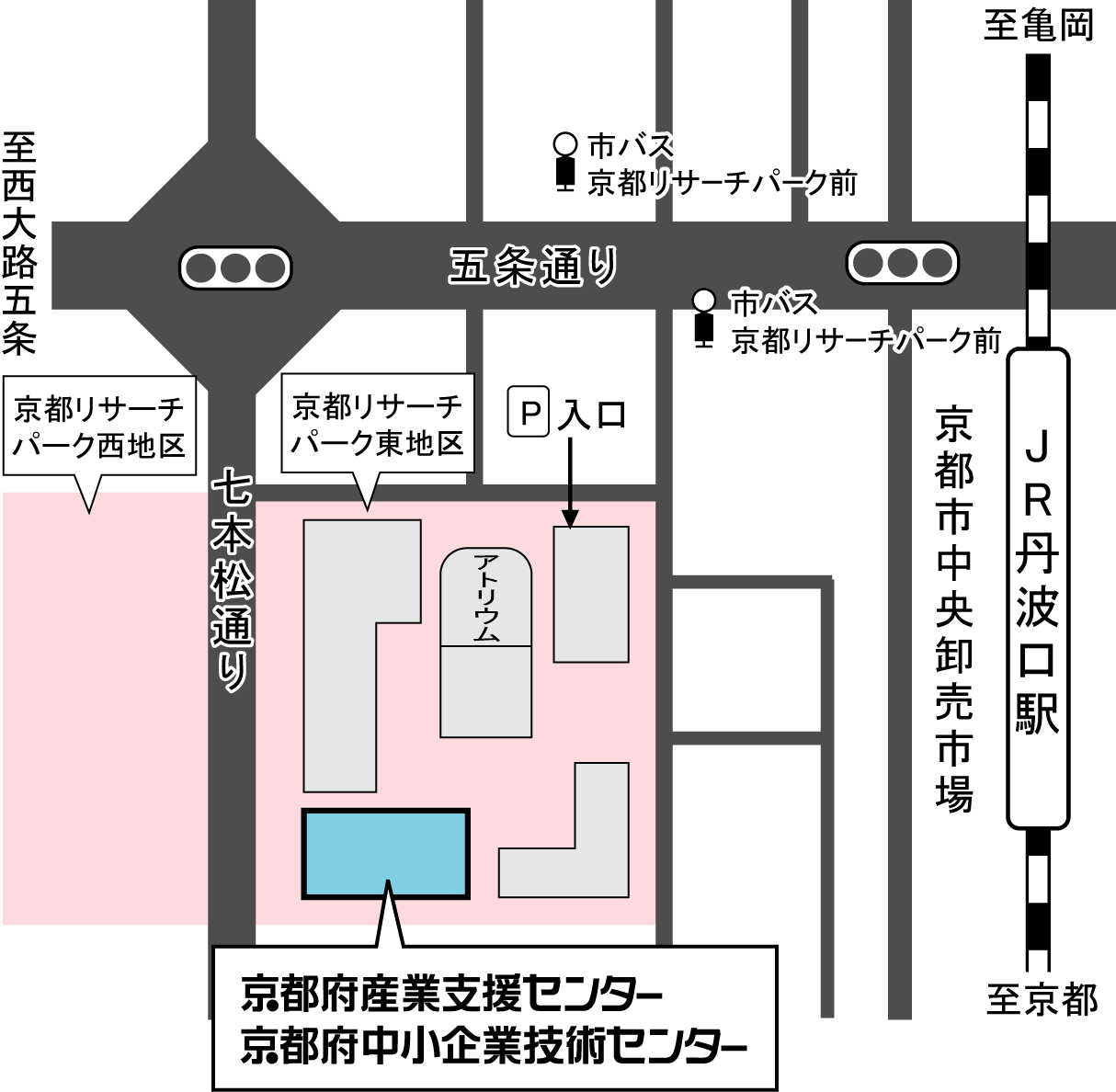 【講　師】大阪大学大学院工学研究科　教授　山下　弘巳 氏【内　容】表面微細構造を有する基板と光触媒を組み組み合わせることで、セルフクリーニング効果のある超撥水性・超親水性界面が調製できます。TiO2・ポリテトラフルオロエチレン複合薄膜は超撥水性と光触媒セルフクリーニング作用を併せ持ち、一方、シングルサイト金属種を含有したメソポーラスシリカ薄膜は暗中でも超親水性を示します。これら光機能界面材料と光触媒の開発と、講演者の研究室の最新研究成果を紹介します。【講　師】三菱電機株式会社　先端技術総合研究所　吉田　育弘 氏【内　容】「汚れ」を抑制できれば、きれいさを保つだけでなく、製品の性能や信頼性の低下を防ぎ、メンテナンスコストを低減することができます。開発された防汚コーティング技術「ハイブリッドナノコーティング」、「スマートエアコーティング」等は、簡便な塗布処理で親水性・撥水性を制御でき、粉塵や水汚れなどの多様な汚れを抑制します。本講演では、これらのコーティングの概要、各種製品における適用事例について紹介します。企業名（所在地）〒〒連絡担当者氏名所属連絡担当者TELFAX連絡担当者E-mailE-mail参加者氏名所属・役職TELE-mail